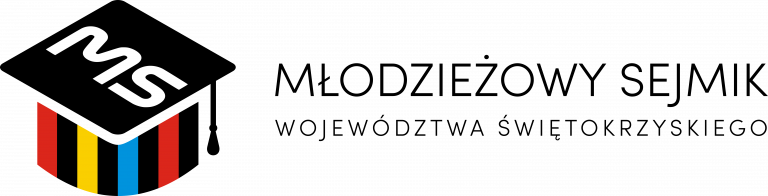 Ramowy program Konferencji “Z przedsiębiorcą na TY”w dniu 25.01.2023 r., Filharmonia Świętokrzyska im. Oskara Kolberga, Kielce9:00 - 10:00Rejestracja uczestników 10:00 - 10:30Rozpoczęcie Konferencji “Z przedsiębiorcą na TY”:Andrzej Pruś - Przewodniczący Sejmiku Województwa ŚwiętokrzyskiegoZbigniew Koniusz – Wojewoda ŚwiętokrzyskiOskar Frydrych - Przewodniczący Młodzieżowego Sejmiku Województwa Świętokrzyskiego10:30 - 11:00Panel ekspercki: Jak stać się przedsiębiorcą, czyli sukces “na swoim” przed 30. rokiem życia?Anna Jastrzębska - Wojewódzki Urząd Pracy w Kielcach11:00 - 11:20Przerwa kawowa11:20 - 12:30Sesja warsztatowa  - Od startupu do listy Forbes ’a  Łukasz Syska – Fundacja Rozwoju Przemysłu 12:30 - 13:00Przerwa13:00 - 13:30Prezentacja wyników sesji warsztatowej13:30 - 14:45Panel dyskusyjny: Szansa na sukces w Świętokrzyskim. Justyna Lichosik - Kielecki Park Technologiczny,Małgorzata Suchodolska - Świętokrzyski Związek Pracodawców Prywatnych Lewiatan,Marek Banasik - Świętokrzyski Związek Pracodawców Prywatnych Lewiatan,Aneta Jaszewska – Świętokrzyskie Centrum Doskonalenia Nauczycieli,14:45 - 15:15Wybór najlepszego biznesplanu, wręczenie upominków i oficjalne zakończenie.